MUNICIPIO DE CARATINGA/MG - Extrato de Resultado – Pregão Presencial Registro de Preço 070/2022. Objeto; aquisição de equipamentos, materiais de consumo e permanentes para atender o canil municipal. Vencedores com menor preço: WERLI E VASCONCELOS LTDA - EPP, inscrita no CNPJ: 12.641.724/0001-01 - Valor global R$ 4.382,00 (Quatro Mil Trezentos e Oitenta e Dois Reais); CARVALHAIS & VIANA DISTRIBUIDORA DE PRODUTOS HOSPITALARES E ODONTOLÓGICOS LTDA - ME, inscrita no CNPJ: 10.496.525/0001-13- Valor global R$ 1.589,98 (Hum Mil Quinhentos e Oitenta e Nove Reais e Noventa e Oito Centavos); 3 S COMERCIAL LTDA - EPP, inscrita no CNPJ: 39.596.414/0001-60- Valor global R$ 5.284,10 (Cinco Mil Duzentos e Oitenta e Quatro Reais e Dez Centavos); OLIVEIRA MATERIAIS E EQUIPAMENTOS LTDA, inscrita no CNPJ: 40.369.967/0001-60 - Valor global R$ 2.647,99 (Dois Mil Seiscentos e Quarenta e Sete Reais e Noventa e Nove Reais); EVOLUÇÃO VET EQUIPAMENTOS VETERINÁRIOS EIRELI - ME, inscrita no CNPJ: 32.830.196/0001-38 - Valor global R$ 3.510,00 (Três Mil Quinhentos e Dez Reais); Caratinga/MG, 26 de Agosto de 2022. Bruno Cesar Veríssimo Gomes – Pregoeiro. 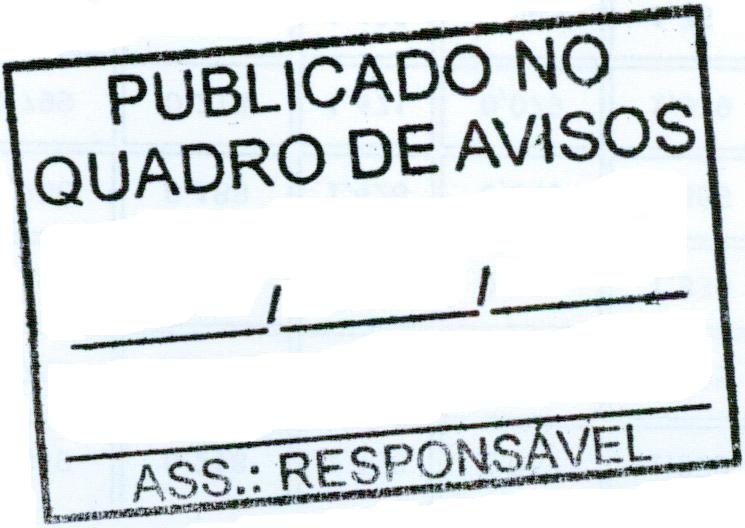 